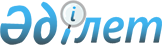 Есіл аудандық мәслихатының 2008 жылғы 24 желтоқсандағы "2009 жылға арналған аудан бюджеті туралы" № 12/4 шешіміне өзгертулер мен толықтырулар енгізу туралы
					
			Күшін жойған
			
			
		
					Ақмола облысы Есіл аудандық мәслихатының 2009 жылғы 27 сәуірдегі № 16/2 шешімі. Ақмола облысы Есіл ауданының Әділет басқармасында 2009 жылғы 14 мамырда № 1-11-105 тіркелді. Күші жойылды - Ақмола облысы Есіл аудандық мәслихатының 2010 жылғы 19 сәуірдегі № 25/3 шешімімен

       Ескерту. Күші жойылды - Ақмола облысы Есіл аудандық мәслихатының 2010.04.19 № 25/3 шешімімен      Қазақстан Республикасының 2008 жылғы 04 желтоқсандағы Бюджеттік Кодексін, Қазақстан Республикасының 2001 жылғы 23 қаңтардағы “Қазақстан Республикасындағы жергілікті мемлекеттік басқару және өзін-өзі басқару туралы” Заңының 6 бабын, Есіл ауданы әкімінің 2009 жылғы 21 сәуірдегі № 01-и/ 456 хатын негізге ала отырып, Есіл аудандық мәслихаты ШЕШТІ:



      1.Есіл аудандық мәслихатының “2009 жылға арналған аудан бюджеті туралы” 2008 жылғы 24 желтоқсандағы № 12/4 (нормативтік құқықтық актілерді мемлекеттік тіркеудің Тізілімінде 2009 жылғы 6 қаңтарда 1-11-94 нөмірімен тіркелген, 2009 жылғы 16 қаңтарда аудандық “Жаңа Есіл” газетінде жарияланған), Есіл аудандық мәслихатының 2009 жылғы 27 ақпандағы «Есіл аудандық мәслихатының 2008 жылғы 24 желтоқсандағы “2009 жылға арналған аудан бюджеті туралы” № 14/2 шешіміне өзгертулер мен толықтыру енгізу туралы» (нормативтік құқықтық актілерді мемлекеттік тіркеудің Тізілімінде 2009 жылғы 18 наурызда 1-11-99 нөмірімен тіркелген, 2009 жылғы 3 сәуірде аудандық “Жаңа Есіл” газетінің 25-26 нөмірінде жарияланған), Есіл аудандық мәслихатының 2009 жылғы 08 сәуірдегі «Есіл аудандық мәслихатының 2008 жылғы 24 желтоқсандағы “2009 жылға арналған аудан бюджеті туралы” № 15/4 шешіміне өзгертулер мен толықтыру енгізу туралы» (нормативтік құқықтық актілерді мемлекеттік тіркеудің Тізілімінде 2009 жылғы 27 сәуірде 1-11-102 нөмірімен тіркелген, 2009 жылғы 1 мамырда аудандық “Жаңа Есіл” газетінің 33-34 нөмірінде жарияланған) шешімдерімен келесі өзгертулер мен толықтырулар енгізілген шешіміне келесі өзгертулер мен толықтырулар енгізілсін:



      1 тармақтың:

      1 тармақшасындағы:

      “2170598” цифры “2324151” цифрына ауыстырылсын,

      “1619528” цифры “1773081” цифрына ауыстырылсын;

      2 тармақшасындағы:

      “2163292” цифры “2316845” цифрына ауыстырылсын;



      4 тармақтағы:

      “121597” цифры “275150” цифрына ауыстырылсын,

      “941125” цифры “247678” цифрына ауыстырылсын,

      “2800” цифры “2825” цифрына ауыстырылсын,

      “1232” цифры “1257” цифрына ауыстырылсын;



      келесі мазмұндағы азат жолдармен толықтырылсын:

      14400,0 мың теңге - әлеуметтік жұмыс орындары бағдарламасын кеңейтуге және жастар тәжірибесіне, оның ішінде әлеуметтік жұмыс орындары бағдарламасын кеңейтуге – 9180 мың теңге, жастар тәжірибесіне – 5220 мың теңге;

      108241 мың теңге – инженерлік-коммуникациялық инфрақұрылымдардың жөндеуіне және аймақтық жұмыстылық стратегиясы шегінде елді мекендерді көркейтуге және кадрларды қайта даярлауға, оның ішінде Есіл қаласы қазандықтарының күрделі жөндеуіне: № 1 -17703 мың теңге, № 2 және жылу жүйелеріне – 9100 мың теңге, № 5 және жылу жүйелеріне – 12153 мың теңге, № 6 және 5916 метр ұзындықтағы жылу желілеріне – 56300 мың теңге, № 8 – 12985 мың теңге;

      30862,0 мың теңге – Есіл қаласындағы № 3 орта мектеп жанындағы интернаттың күрделі жөндеуіне.



      2.Осы шешімге қатысты № 1,2 қосымшалар осы шешімге қатысты №1,2 қосымшаларға сәйкес жаңа редакцияда бекітілсін.



      3.Осы шешім Ақмола облысы, Есіл аудандық әділет Басқармасында мемлекеттік тіркеген күннен бастап күшіне енеді және 2009 жылдың 1 қаңтарынан бастап қолданысқа енгізіледі.      Аудандық мәслихат

      сессиясының төрағасы,

      аудандық мәслихат

      хатшысы                                    Ж.Қажыбаев      КЕЛІСІЛДІ:      Есіл ауданының

      әкімі                                      С. Ерин      Ауданның экономика және

      бюджеттік жоспарлау

      бөлімінің бастығы                          А. Ибрагимова

Есіл аудандық мәслихатының

2009 жылғы 27 сәуірдегі № 16/2

шешіміне 1 қосымша

Есіл аудандық мәслихатының

2009 жылғы 27 сәуірдегі № 16/2

шешіміне 2 қосымшаБюджеттік бағдарламаларға бөлінген бюджеттік инвестициялық

жобаларды (бағдарламаларды) жүзеге асыруға арналған бюджеттік

даму бағдарламалардың тізбесі және заңды тұлғалардың жарғылық

капиталын қалыптастыру және ұлғайту
					© 2012. Қазақстан Республикасы Әділет министрлігінің «Қазақстан Республикасының Заңнама және құқықтық ақпарат институты» ШЖҚ РМК
				СанаттарСанаттарСанаттарСанаттарБекі-

тілген

бюджетӨзге-

руі

(+,-)Нақ-

тылан-

ған

бюджетсыныптарсыныптарсыныптарБекі-

тілген

бюджетӨзге-

руі

(+,-)Нақ-

тылан-

ған

бюджетсыныпшасыныпшаБекі-

тілген

бюджетӨзге-

руі

(+,-)Нақ-

тылан-

ған

бюджет1234567I. ТҮСІМДЕР217059815355323241511Салықтық түсімдер48444504844451Табыс салығы219260219262Жеке табыс салығы219260219263Әлеуметтік салық30170703017071Әлеуметтік салық30170703017074Меншікке салынатын салықтар14236501423651Мүлікке салынатын салықтар10208701020873Жер салығы242530242534Көлік құралдарына салынатын салық123170123175Бірыңғай жер салығы3708037085Тауарларға,жұмыстарға және қызметтер көрсетуге салынатын ішкі салықтар164850164852Ақциздер2025020253Табиғи және басқа ресурстарды пайдаланғаны үшін түсетін түсімдер7496074964Кәсіпкерлік және кәсіби қызметті жүргізгені үшін алынатын алымдар6964069647Баска да салыктар8Зандық мәнді іс-әрекеттерді жасағаны үшін және (немесе) оған уәкілеттігі бар мемлекеттік органдардың немесе лауазымды тұлғалардың құжаттар бергені үшін алынатын міндетті төлемдер1962019621Мемлекеттік баж1962019622Салықтық емес түсімдер8032080321Мемлекет меншігінен түсетін түсімдер2082081Мемлекеттік кәсіпорындардың таза кірісі бөлігіндегі түсімдер5Мемлекет меншігіндегі мүлікті жалға беруден түсетін кірістер20802082Мемлекеттік бюджеттен қаржыландырылатын мемлекеттік мекемелердің тауарларды (жұмыстарды, қызметтер көрсетуді) өткізуінен түсетін түсімдер5051Мемлекеттік бюджеттен қаржыландырылатын мемлекеттік мекемелердің тауарларды (жұмыстарды, қызметтер көрсетуді) өткізуінен түсетін түсімдер5053Мемлекеттік бюджеттен қаржыландырылатын мемлекеттік мекемелер ұйымдастыратын мемлекеттік сатып алуды өткізуден түсетін ақша түсімдері1011Мемлекеттік бюджеттен қаржыландырылатын мемлекеттік мекемелер ұйымдастыратын мемлекеттік сатып алуды өткізуден түсетін ақша түсімдері1014Мемлекеттік бюджеттен қаржыландырылатын, сондай-ақ Қазақстан Республикасы Ұлттық Банкінің бюджетінен (шығыстар сметасынан)ұсталатын және қаржыландырылатын мемлекеттік мекемелер салатын айыппұлдар, өсімпұлдар,санкциялар,өндіріп алулар7514075141Мұнай секторы ұйымдарынан түсетін түсімдерді қоспағанда, мемлекеттік бюджеттен қаржыландырылатын, сондай-ақ Қазақстан Республикасы Ұлттық Банкінің бюджетінен (шығыстар сметасынан) ұсталатын және қаржыландырылатын мемлекеттік мекемелер салатын айыппұлдар, өсімпұлдар, санкциялар, өндіріп алулар7514075146Басқа да салықтық емес түсімдер30403041Салыққа жатпайтын басқа да түсімдер30403043Негізгі капиталды сатудан түсетін түсімдер585930585933Жерді және материалдық емес активтерді сату585930585931Жерді сату585930585934Трансферттердің түсімдері161952815355317730812Мемлекеттік басқарудың жоғары тұрған органдарынан түсетін трансферттер16195281535531773081Облыстық бюджеттен түсетін трансферттер16195281535531773081Функционалдық топФункционалдық топФункционалдық топФункционалдық топФункционалдық топСомаөзгеруіөзгеруіНақты-

ланған

бюджетКіші функцияКіші функцияКіші функцияКіші функцияСома(+)(-)Нақты-

ланған

бюджетБюджеттік бағдарламалардың әкiмшiсiБюджеттік бағдарламалардың әкiмшiсiБюджеттік бағдарламалардың әкiмшiсiСома(+)(-)Нақты-

ланған

бюджетБағдарламаБағдарламаСома(+)(-)Нақты-

ланған

бюджетII. Шығындар2163292,0195105,341552,32316845,001Жалпы сипаттағы мемлекеттiк қызметтер көрсету161673001616731Мемлекеттiк басқарудың жалпы функцияларын орындайтын өкiлдi, атқарушы және басқа органдар14305200143052112Аудан (облыстық маңызы бар қала) мәслихатының аппараты9042009042001Аудан (облыстық маңызы бар қала) мәслихатының аппараты қызметін қамтамасыз ету8997008997002Ақпараттық жүйелер құру4545122Аудан (облыстық маңызы бар қала) әкімінің аппараты344480034448001Аудан (облыстық маңызы бар қала) әкімінің қызметін қамтамасыз ету344480034448123Қаладағы аудан аудандық маңызы бар қала, кент, аул  (село), ауылдық (селолық) округ әкімі аппаратының жұмыс істеуі99561,70099561,7001Қаладағы ауданның, аудандық маңызы бар қаланың, кенттің, ауылдың (селоның), ауылдық (селолық) округтің әкімі аппаратының қызметін қамтамасыз ету99561,70099561,72Қаржылық қызмет12586,30012586,3452Ауданның (облыстық манызы бар қаланың)  қаржы бөлімі12586,30012586,3001Қаржы бөлімінің қызметін қамтамасыз ету105450010545003Салық салу мақсатында мүлікті бағалауды жүргізу263,3263,3004Біржолғы талондарды беру жөніндегі жұмысты және біржолғы талондарды іске асырудан сомаларды жинаудың толықтығын қамтамасыз етуді ұйымдастыру177817785Жоспарлау және статистикалық қызмет6035006035453Ауданның (облыстық манызы бар қаланың) экономика және бюджеттік жоспарлау бөлімі6035006035001Экономика және бюджеттік жоспарлау бөлімнің қызметін  қамтамасыз ету603500603502Қорғаныс49050049051Әскери мұқтаждар87300873122Аудан (облыстық маңызы бар қала) әкімінің аппараты87300873005Жалпыға бірдей әскери міндетті атқару шеңберіндегі іс-шаралар8738732Төтенше жағдайлар жөнiндегi жұмыстарды ұйымдастыру4032004032122Аудан (облыстық маңызы бар қала) әкімінің аппараты40320040326Аудан (облыстық маңызы бар қала) ауқымындағы төтенше жағдайлардың алдын алу және оларды жою403200403204Бiлiм беру1009043,535933,55071,51039905,51Мектепке дейiнгi тәрбие және оқыту264370026437123Қаладағы аудан аудандық маңызы бар қала, кент, аул  (село), ауылдық (селолық) округ әкімі аппаратының жұмыс істеуі264370026437004Мектепке дейінгі тәрбие үйымдарынің қызметін қамтамасыз ету26437264372Жалпы бастауыш, жалпы негізгі, жалпы орта бiлiм беру83057400830574464Ауданның  (облыстық маңызы бар қала) білім беру бөлімі83057400830574003Жалпы білім беру80241200802412006Балалар мен жас өсіпірімдер үшін қосымша білім беру2180721807010Республикалық бюджеттен берілетін нысаналы трансферттердің есебінен білім берудің мемлекеттік жүйесіне оқытудың жаңа технологияларын енгізу635563559Білім беру саласындағы өзге де қызметтер152032,535933,55071,5182894,5464Ауданның  (облыстық маңызы бар қала) білім беру  бөлімі1835830862049220001Білім беру бөлімінің қызметін қамтамасыз ету5229005229004Ауданның (облыстық маңызы бар қаланың) мемлекеттік білім беру мекемелерінде білім беру жүйесін ақпараттандыру44034403005Ауданның (облыстық маңызы бар қаланың) мемлекеттік білім беру мекемелер үшін оқулықтар мен оқу-әдiстемелiк кешендерді сатып алу және жеткізу87268726011Аймақтық жұмыспен қамту және кадрларды дайындау стратегиясын іске асыру аясында білім беру нысаналардың күрделі, ағымдағы жөндеуі030862030862467Ауданнаң (облыстық маңызы бар қаланың) құрылыс бөлімі133674,55071,55071,5133674,5037Білім беру объектілерін салу және реконструкциялау133674,55071,55071,5133674,506Әлеуметтiк көмек және әлеуметтiк қамсыздандыру78897144505703876442Әлеуметтiк көмек6105714450075507451Ауданның (облыстық маңызы бар қала) жұмыспен қамту және әлеуметтік бағдарламалар бөлімі6105714450075507002Еңбекпен қамту бағдарламасы1580014400030200004Қазақстан Республикасының заңнамасына сәйкес ауылдық жерлерде тұратын денсаулық сақтау, білім беру, әлеуметтік қамтамасыз ету, мәдениет мамандарына отын сатып алу бойынша әлеуметтік көмек көрсету53415341005Мемлекеттік атаулы әлеуметтік көмек49002504925006Тұрғын үй көмегі70007000007Жергілікті өкілетті органдардың шешімі бойынша азаматтардың жекелеген топтарына әлеуметтік көмек75227522010Үйден тәрбиеленіп оқытылатын мүгедек балаларды материалдық қамтамасыз ету459459014Мұқтаж азаматтарға үйде әлеуметтiк көмек көрсету111391113901618 жасқа дейні балаларға  мемлекеттік75002507525017Мүгедектерді оңалту жеке бағдарламасына сәйкес, мұқтаж мүгедектерді міндетті гигиеналық құралдармен қамтамасыз етуге, және ымдау тілі мамандарының, жеке көмекшілердің қызмет көрсету139613969Әлеуметтiк көмек және әлеуметтiк қамтамасыз ету салаларындағы өзге де қызметтер178400570312137451Аудан (облыстық маңызы бар қала) жұмыспен қамту және әлеуметтік бағдарламалар бөлімі178400570312137001Жұмыспен қамту және әлеуметтік бағдарламалар бөлімінің қызметін қамтамасыз ету119730011973011Жәрдемақылар мен басқа да әлуметтік төлемдерді есептеу, төлеу және жеткізу жөніндегі қызмет көрсетулерге төлем жүргізу164164099Республикалық бюджеттен берілетін нысаналы трансферттер есебiнен аудандардың (облыстық маңызы бар қалалардың) бюджеттеріне ауылдық елді мекендер саласының мамандарын әлеуметтік қолдау шараларын іске асыру57035703007Тұрғын үй-коммуналдық шаруашылық767830,813901930778876071,81Тұрғын үй шаруашылығы118620,69279,69279,6118620,6458Ауданның (облыстық маңызы бар қаланың) тұрғын үй-коммуналдық шаруашлығы, жолаушылар көлігі және автомобиль жолдары бөлімі17000170005Авариялық және ескі тұрғын үйлерді бұзу170170467Ауданнаң (облыстық маңызы бар қаланың) құрылыс бөлімі118450,69279,69279,6118450,6003Мемлекеттік коммуналдық тұрғын үй қорының тұрғын үй құрылысы және (немесе)сатып алу58026,69279,69279,658026,6004Инженерлік коммуниациялық инфрақұрылымды дамыту және жайғастыру және(немесе) сатып алу6042400604242Коммуналдық шаруашылық628197,212973921498736438,2123Қаладағы аудан аудандық маңызы бар қала, кент, аул  (село), ауылдық (селолық) округ әкімі аппаратының жұмыс істеуі5090005090014Елді мекендердің сумен жабдықтау ұйымдастыру50905090458Ауданның (облыстық маңызы бар қаланың) тұрғын үй-коммуналдық шаруашлығы, жолаушылар көлігі және автомобиль жолдары бөлімі320551082410140296012Сумен жабдықтау және су бөлу жүйесінің қызмет етуі2183021830026Ауданның (облыстық маңызы бар қаланың) коммуналдық меншігіндегі жылу жүйелерін қолдануды ұйымдастыру1022510225030Аймақтық  жұмыспен қамту және кадрларды дайындау стратегияны іске асыру аясында елді мекенді жерлерде инженерлі-коммуналды инфрақұрылымның жөндеуі және көркейтуі01082410108241467Ауданнаң (облыстық маңызы бар қаланың) құрылыс бөлімі591052,221498,221498591052,2006Сумен жабдықтау жүйесін дамыту591052,221498,221498591052,23Елді-мекендерді көркейту210130021013123Қаладағы аудан аудандық маңызы бар қала, кент, аул  (село), ауылдық (селолық) округ әкімі аппаратының жұмыс істеуі210130021013008Елдi мекендердегі көшелердi жарықтандыру42244224009Елдi мекендердiң санитариясын қамтамасыз ету57375737010Жерлеу орындарын күтіп-ұстау және туысы жоқ адамдарды жерлеу623623011Елдi мекендердi абаттандыру және көгалдандыру104291042908Мәдениет, спорт, туризм және ақпараттық кеңістiк7154000715401Мәдениет саласындағы қызмет214590021459455Ауданның (облыстық маңызы бар қаланың) мәдиниет және тілдерді дамыту бөлімі214590021459003Мәдени-демалыс жұмысын қолдау21459214592Спорт198090019809465Ауданның (облыстық маңызы бар қаланың) Дене шынықтыру және спорт бөлімі4025004025006Аудандық (облыстық маңызы бар қалалық)  деңгейде спорттық жарыстар өткiзу18911891007Әртүрлі спорт түрлерi бойынша аудан (облыстық маңызы бар қала)  құрама командаларының мүшелерiн дайындау және олардың облыстық спорт жарыстарына қатысуы21342134467Ауданнаң (облыстық маңызы бар қаланың) құрылыс бөлімі157840015784008Спорт объектілерін дамыту1578400157843Ақпараттық кеңiстiк177450017745455Ауданның (облыстық маңызы бар қаланың) мәдениет және тілдерді дамыту бөлімі162450016245006Аудандық (қалалық) кiтапханалардың жұмыс iстеуi 1538015380007Мемлекеттік тілді және Қазақстан халықтарының басқа да тілді дамыту865865456Ауданның (облыстық маңызы бар қаланың) ішкі саясат бөлімі1500001500002Бұқаралық ақпарат құралдары арқылы мемлекеттiк ақпарат саясатын жүргізу15000015009Мәдениет, спорт, туризм және ақпараттық кеңiстiктi ұйымдастыру жөнiндегi өзге де қызметтер125270012527455Ауданның (облыстық маңызы бар қаланың) мәдениет және тілдерді дамыту бөлімі4260004260001Мәдениет және тілдерді дамыту бөлімінің қызметін қамтамасыз ету4260004260456Ауданның (облыстық маңызы бар қаланың) ішкі саясат бөлімі3757003757001Ішкі саясат бөлімінің қызметін қамтамасыз ету3757003757465Ауданның (облыстық маңызы бар қаланың) Дене шынықтыру және спорт бөлімі4510004510001Дене шынықтыру және спорт бөлімі қызметін қамтамасыз ету451000451010Ауыл, су, орман, балық шаруашылығы, ерекше қорғалатын табиғи аумақтар, қоршаған ортаны және жануарлар дүниесін қорғау, жер қатынастары14732,65703020435,61Ауыл шаруашлығы76135703013316453Ауданның (облыстық манызы бар қаланың) экономика және бюджеттік жоспарлау бөлімі0570305703099Республикалық бюджеттен берілетін нысаналы трансферттер есебiнен аудандардың (облыстық маңызы бар қалалардың) бюджеттеріне ауылдық елді мекендер саласының мамандарын әлеуметтік қолдау шараларын іске асыру057035703462Ауданның (облыстық маңызы ьар қаланың) ауыл шаруашылық бөлімі7613007613001Ауыл шаруашылығы бөлімінің қызметіңқамтамасыз ету76130076136Жер қатынастары7119,6007119,6463Ауданның (облыстық маңызы бар қала) жер қатынастары  бөлімі7119,6007119,6001Жер қатынастары бөлімінің қызметін қамтамасыз ету4571004571003Елдi мекендердi жер-шаруашылық орналастыру2548,62548,611Өнеркәсіп,сәулет,қала құрылысы және құрылыс қызметі908800908802Сәулет, қала құрылысы және құрылыс қызметі9088009088467Ауданның (облыстық манызы бар қаланың) құрылыс бөлімі5352005352001Құрылыс бөлімінің қызметін қамтамасыз ету535200005352468Ауданның (облыстық манызы бар қаланың) сәулет және қала құрылысы бөлімі3736003736001Қала құрылысы және сәулет бөлімінің қызметін қамтамасыз ету3736003736003Аудан аумағы қала құрылысын дамытудың кешенді схемаларын, аудандық (облыстық) маңызы бар қалалардың, кенттердің және өзге де ауылдық елді мекендердің бас жоспарларын әзірлеу0012Көлiк және коммуникациялар50900050901Автомобиль көлiгi5090005090123Қаладағы аудан аудандық маңызы бар қала, кент, аул  (село), ауылдық (селолық) округ әкімі аппаратының жұмыс істеуі5090005090013Аудандық маңызы бар қалаларда, кенттерде, ауылдарда (селоларда), ауылдық (селолық) округтерде автомобиль жолдарының қызмет етуін қаматамасыз ету5090509013Басқалар1360200136023Кәсіпкерлік қызметті қолдау және бәсекелестікті қорғау3567003567469Ауданның (облыстық маңызы бар қаланың) кәсіпкерлік бөлімі3567003567001Кәсіпкерлік бөлімі қызметін қамтамасыз ету3480003480003Кәсіпкерлік қызметті қолдау87879Басқалар100350010035452Ауданның (облыстық манызы бар қаланың)  қаржы бөлімі4894004894012Ауданның (облыстық маңызы бар қаланың) жергілікті атқарушы органының резерві4894004894458Ауданның (облыстық маңызы бар қаланың) тұрғын үй-коммуналдық шаруашлығы, жолаушылар көлігі және автомобиль жолдары бөлімі5141005141001Тұрғын үй-коммуналдық шаруашылығы, жолаушылар көлігі және автомобиль жолдары бөлімнің қызметін қамтамасыз ету514100514115Трансферттер26890,10026890,11Трансферттер26890,10026890,1452Ауданның (облыстық манызы бар қаланың)  қаржы бөлімі26890,10026890,1006Нысаналы пайдаланылмаған (толық пайдаланылмаған) трансферттерді қайтару2674226742016Нысаналы мақсатқа сай пайдаланылмаған нысаналы трансферттерді қайтару148,1148,1IV. Қаржы активтерiмен жасалатын операциялар бойынша сальдо57790005779013Басқалар5779000577909Басқалар577900057790452Ауданның (облыстық манызы бар қаланың)  қаржы бөлімі577900057790014Заңды тұлғалардың жарғылық капиталын қалыптастыпу немесе ұлғайту5779057790Қаржылык активтер алуV. Бюджет тапшылығы (профицит)73060,007306VI. Бюджет тапшылығын қаржыландыру (профицитті пайдалану)504840,0504848Бюджет қаражаты қалдықтарының қозғалысы504840,005048401Бюджет қаражаты қалдықтары504840,00504841Бюджет қаражатының бос қалдықтары504840,005048401Бюджет қаражатының бос қалдықтары504840,0050484Бюджеттік классификацияның кодыБюджеттік классификацияның кодыБюджеттік классификацияның кодыБюджеттік классификацияның кодыБюджеттік классификацияның кодыАтауларII. ШығындарИнвестициялық жобалар04Бiлiм беру2Жалпы бастауыш, жалпы негізгі, жалпы орта бiлiм беру464Аудан (облыстық маңызы бар қала) білім беру бөлімі004Орта білім беру жүйесін ақпараттандыру467Ауданның құрылыс бөлімі037Білім беру объектілерін дамыту015Жергілікті бюджет қаражаты есебінен07Тұрғын үй-коммуналдық шаруашылық1Тұрғын үй шаруашылық467Ауданның құрылыс бөлімі003Мемлекеттік коммуналды тұрғын үй қоры үйдің құрылысы және (немесе) сатып алу015Жергілікті бюджет қаражаты есебінен004Инженерлі-коммуникациялық инфрақұрылымды дамыту және жайғастыру және (немесе) сатып алу011Республикалық бюджеттен берілетін трансферттер есебiнен2Коммуналдық шаруашылық458Ауданның (облыстық маңызы бар қаланың) тұрғын үй-коммуналдық шаруашлығы, жолаушылар көлігі және автомобиль жолдары бөлімі012Сумен жабдықтау және су бөлу жүйесінің қызмет етуі467Ауданнаң (облыстық маңызы бар қаланың) құрылыс бөлімі006Сумен жабдықтау жүйесін дамыту011Республикалық бюджеттен берілетін трансферттер есебiнен015Жергілікті бюджет қаражаты есебінен14Инвестициялық бағдарламалары08Мәдениет,спорт, туризм және ақпараттық кеңістік2Спорт467Ауданнаң (облыстық маңызы бар қаланың) құрылыс бөлімі008Спорт объектілерін дамыту015Жергілікті бюджет қаражаты есебінен13Басқалар9Басқалар452Ауданның (облыстық манызы бар қаланың) қаржы бөлімі014Заңды тұлғалардың жарғылық капиталын қалыптастыпу немесе ұлғайту